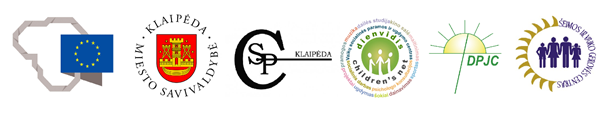 KLAIPĖDIEČIŲ ŠEIMOS KVIEČIAMOS NAUDOTIS NEMOKAMOMIS PASLAUGOMISIndividualios psichologo konsultacijos vyksta nuotoliniu bei kontaktiniu būdu. Registracija: Martina Bernotė – 865402584; Banga Narmontienė – 867925565; Kasparas Žiaučyna – 861863176; Justina Gudauskė – 866124090; Agnė Butkuvienė – 862683749; Dalia Bortnikienė – 868545850; Nadiežda Šašilkina – 864547708.Trumpalaikės vaikų priežiūros paslauga. 3-7 metų vaikų priežiūra iki 4 val. VšĮ Socialinių paslaugų informacijos centras, Naikupės g. 21-16, Klaipėda. Registracija tel. Nr. 86 70 66301.Vaikų grupė. Nuo vasario 1 d. 17 val. prasideda nauja vaikų grupė - „Vaikų klubas“, Darželio g. 11, Klaipėda (DPJC).Kviečiu tėvelius registruoti 7-10 metų vaikus į užsiėmimus. Čia kursime naujas draugystes, žaisime, mokysimės klausytis ir išgirsti. Dalinsimės mintimis, kursime tarpusavio ryšį. Truputį keliausime ir ragausime savo gamintą pyragą. Netrūks geros nuotaikos ir šiltos kakavos . Užsiėmimai nemokami 7-10 metų vaikams. Būtina registracija nurodytais kontaktais: el.p. jolanta.ro@inbox.lt, tel. Nr. 864420351Paauglių KLUBAS! 14-17 m. paauglius kviečiame dalyvauti Paauglių klubo veikloje. Pirmasis naujos grupės susitikimas š. m. Nuo vasario 1 d.  (Darželio g. 11, DPJC). Susitikimų metu kalbėsime, kai reikės patylėsime, diskutuosime, žiūrėsime filmus ir juos aptarsime, "ieškosime" savęs ir kitų, keliausime, lepinsime pilvą skanėstais ir savo kepiniais. Žodžiu, leisime laiką jaukioje aplinkoje ir džiaugsimės, kad esame Paaugliai iš didžiosios "P". SU KIEKVIENU UŽSIREGISTRAVUSIU BUS SUSISIEKTA. DALYVIŲ SKAIČIUS RIBOTAS - 10 DALYVIŲ. tel. Nr. 866254671.Renkama kursų nėščiosioms grupė sausio mėnesiui. REGISTRACIJA tel. Nr. 8 671 86785 arba el. paštu viktorija@dienvidis.lt. Vieta Žilvičių g. 22, Klaipėda. Programoje 6 tęstiniai susitikimai, dalyvauti pasirinktinai po vieną susitikimą nėra galimybės. Sausio mėn. susitikimai vyks 11; 12; 14; 18; 19 ir 21d. nuo 10:00 iki 12:30val.Pozityvaus vaikų elgesio principai augant su muzika. Skirta tėvams su vaikais nuo 0 iki 3 metų amžiaus. Užsiėmimai vyksta II ir V nuo 10val. REGISTRACIJA tel. Nr. 8 671 86785 arba el. paštu viktorija@dienvidis.lt. Vieta Žilvičių g. 22, Klaipėda.STEP pozityvios tėvystės įgūdžių tobulinimo programa skirta tėvams auginantiems 12-17 metų paauglius. Grupės susitikimuose tėvai randa atsakymus į daugelį jiems rūpimų klausimų, tokių kaip:ø įgyti daugiau pasitikėjimo savimi, kaip tėvai; ø geriau suprasti savo vaiką; ø išmokti efektyvių motyvacijos stiprinimo būdų; ø sužinoti pozityvių ribų nustatymo metodų; ø išsaugoti artimą ir šiltą santyki su savo vaiku. Programoje viso numatyti 9 susitikimai po 1 kartą savaitėje. Užsiėmimų laikas 2 val., planuojami antradieniais 18-20 val.Pirmas susitikimas numatytas kontaktinis sausio 11 d. (antradienį), lektorė supažindins su programa ir eiga.  Dėl sekančių susitikimų formato (kontaktinio ar nuotolinio) bus nuspręsta bendru grupės susitarimu. REGISTRACIJA tel. Nr. 8 671 86785 arba el. paštu viktorija@dienvidis.lt. Vieta Žilvičių g. 22, Klaipėda.Užsiėmimai „Gėlių magija“ tai kūrybinis savęs pažinimo procesas pasitelkiant meno terapijos priemones: augalus, spalvas, muziką. Sausio mėn. susitikimai vyks 10 ir 18 dienomis nuo 17 iki 20val. REGISTRACIJA tel. Nr. 8 671 86785 arba el. paštu viktorija@dienvidis.lt. Vieta Žilvičių g. 22, Klaipėda.„Darnūs tėvų ir vaikų santykiai. Kitokios taisyklės“, tai dešimties nuotolinių susitikimų kursas, kurių metu į tėvų ir vaikų santykiai puoselėjami ne tik per įprastą auklėjimo prizmę, bet pirmiausia per žmogaus, auginančio vaiką, santykio su savimi gerinimą.  Juk tik sukūrus meile ir pagarba grįstą santykį su savimi, galima tokį patį ryšį kurti su vaikais. Nemokami savęs pažinimo praktika grįsti kursai tėvams, kuriantiems darnius santykius su vaikais. Galimybė pasirinkti grupę pagal Jūsų vaikų amžiaus tarpsnį: vakarinė grupė tėvams, auginantiems vaikus iki 10m. Nuo sausio 17 d. Susitikimai pirmadieniais ir trečiadieniais nuo 18 val.; vakarinė grupė tėvams, auginantiems vaikus nuo 10 m. Nuo sausio 18 d. Susitikimai antradieniais ir ketvirtadieniais nuo 18 val. Kursai vyks nuotoliniu būdu. Prisijungimo nuorodą atsiųsime likus dienai iki kursų pradžios. Turite klausimų? Susisiekite Jums patogiu būdu tel. 8 699 79219, el. paštu ekavaliausk@gmail.com.Terapinė grupė suaugusiems asmenims „Pažink save per kūrybines užduotis“ Šiuose užsiėmimuose pasitelkiamos kūrybinės užduotys, kurios leis labiau pažinti savo jausmus, poreikius, elgesį, stiprinti pasitikėjimą savimi, bei atrasti daugiau pasitenkinimo kasdienybe. Galbūt tai nepakeis ankstesnio turimo žinojimo apie save, tačiau tai gali būti postūmis naujų sprendimų link. Užsiėmimų pradžia 2022 m. vasario 2 diena. Viso laukia 7 susitikimai trečiadieniais 18:00-21:00 val. Grupę veda psichologė Justina Gudauskė. Būtina išankstinė registracija tel. Nr. 866124090 arba el. p. justina079@gmail.com Vieta: Darželio g. 11 (DPJC), Klaipėda.Daugiau informacijos apie projekto „Kompleksinės paslaugos šeimai Klaipėdos mieste“ veiklas: BĮ Klaipėdos šeimos ir vaiko gerovės centras, Debreceno g. 48, tel. Nr. 8 63031442, el. p. paslaugosklaipedoje@gmail.com, www.seimaiklaipedoje.lt